«ВСТРЕЧАЕМ ВМЕСТЕ НОВЫЙ ГОД»Это особый праздник, он остаётся самым любимым на всю жизнь. Для детей новогодняя ёлка – настоящее чудо. Обеспечьте безопасность ребёнка, поставьте ёлку в таком месте, чтобы ребёнок не уронил её. Подбор и размещение ёлочных украшений следует проводить определенным образом: небьющиеся игрушки располагают на нижних ветках, мишуру, дождик и гирлянды – на верхних, таким образом, чтобы ребёнок самостоятельно не смог дотянуться до них. Украшение ёлки можно сопровождать стихами:Пусть ребёнок подержит мишуру в ручках, помашет и пошуршит ею. Можно дать и безопасные игрушки: шарик, снежинку.Дети очень любят игру с «волшебными» огоньками, которые, то зажигаются, то гаснут на ёлке.Приглашать ли на дом Деда Мороза? Маленькие дети часто пугаются персонажа такого необычного вида. Но пусть кто-то из членов семьи выступит в роли Деда Мороза, облачение в костюм должно проходить в присутствии детей: если после надевания шубы, рукавиц и шапки ребёнок не испугался, можно переходить к бороде.Заранее приготовьте записи плясовых русских народных мелодий и песни о новогодней ёлке. Не используйте телевизор в качестве развлечения. Короткий мультфильм (продолжительностью 5-6 минут) может стать частью сценария, но не его основой.Чем младше ребёнок, тем меньше гостей и все приглашенные должны быть знакомы ребёнку.Длительность праздника – не  более одного часа, активная фаза – до получаса. При этом ребёнок обязательно участвует в событиях, если устаёт, на время становится зрителем.Сценарий праздника – всё, что происходит – должен быть понятен присутствующим. Также следует чередовать активные игры со спокойной деятельностью.Обильное угощение не главная часть такого праздника. Главное создать весёлую атмосферу, где всем присутствующим будет уютно на вашем празднике.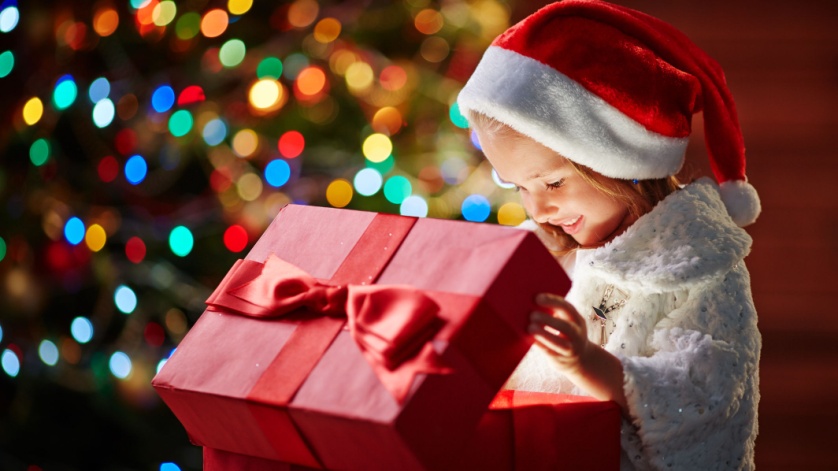 